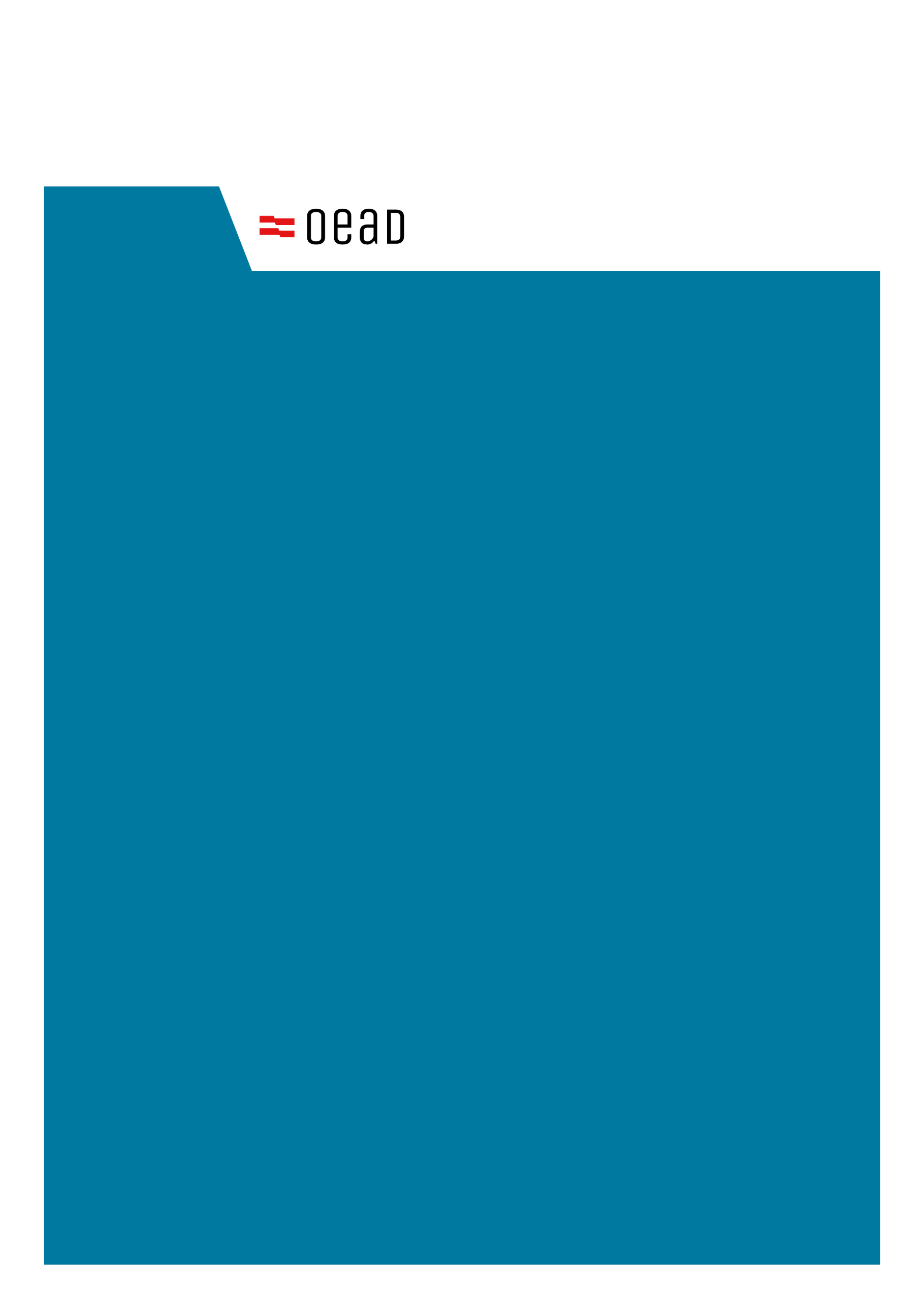 General InformationResearch and Academic BackgroundAttachmentPortrait Photo (Portrait orientation)Please provide the photographer's credit ("Photo Credits")Gender Title First Name Last Name Post-Nominal TitleE-mail Address Research InstitutionDepartmentInstitution's Address (Street, No., Postcode/ZIP Code, City)Research Focuses Excerpt from Your Academic Career Fields of Expertise ReligionMedicine, Nutrition and HealthEconomicsHumanities, Arts and CultureAgriculture and ForestryNatural SciencesSocial SciencesTechnologyComputer ScienceProject 1 Link to the Project Project DescriptionPossible Project 2 Link to the Project Project DescriptionPossible Project 3Link to the Project Project DescriptionI am willing to visit the following school levels and typesNumber of visits per semesterPossible regions or federal provincesNotes on regionsReimbursement of travel expenses by schoolsYesNoWillingness to conduct virtual visitsYesNoI would like to offer a topic-based workshop
YesNoTitle of the Workshop Description Target Audience Duration in Teaching Units Workshop Location Possible Title of a second Workshop Description Target AudienceDuration in Teaching UnitsWorkshop Location of the second WorkshopRight of useBy submitting a photo I confirm that I have an unrestricted right of use of this photo for publication free of charge on the website and on social media channels as well as in printed publications of the OeAD-GmbH – Austria's Agency for Education and Internationalisation’s Young Science with the author's name (= express consent of the author for publication in the aforementioned media without additional remuneration and with naming of the author). I grant the OeAD the full, non-exclusive but spatially and temporally unrestricted right to use the submitted photo for publication on the OeAD’s Young Science website without separate claim to payment. Furthermore, I will give the Centre for Young Science the author’s name for the correct attribution of the copyright. I further confirm that the submitted photo does not contain any protected content such as logos, protected trademarks or images of other persons or – if this is the case – that I have the right to use the protected content or the consent of all persons depicted. Should claims such as royalties or claims for damages be asserted by the author of the photo due to infringement of his/her copyright or by third parties due to infringement of their personal rights, copyrights or other exclusive rights, I will indemnify and hold the OeAD harmless in this respect, i.e. reimburse all costs incurred by the OeAD in connection with the assertion of these claims.Data processing and data protectionI hereby agree that my personal data entered in this form may be collected, stored and processed by the OeAD-GmbH as the responsible party in accordance with the General Data Protection Regulation (GDPR) and on the basis of the applicable legal provisions due to my function as ambassador for Young Science and that my personal data (name, institution, function at the institution) may be published on the websites, the information offered on social media (e.g. Facebook, Twitter, YouTube), in information folders and other printed materials of the Young Science Centre and the OeAD.Revocation – privacy policyI am aware that I can, at any time, revoke my consent to the processing of my personal data or my consent to receive newsletters and to be contacted. I can do this by sending an informal message in writing to the OeAD’s Young Science Initiative for Cooperation between Science and Schools, Universitätsstraße 5, 1010 Vienna, or by e-mail to youngscience@oead.at. If I revoke my consent to the processing of my personal data, my registration as a Young Science ambassador will be cancelled and my contact details will be removed from the relevant Young Science websites. The revocation does not affect any publications of my data that have taken place up to that point. Details on the processing, storage and use of data as well as my rights as a data subject are available in the OeAD's privacy policy.How did you learn about this initiative?